СОБРАНИЕмуниципального образования «Холмский городской округ»РЕШЕНИЕот 31.10.2013 г. № 3/5-34В соответствии с частью 3 статьей 30 Устава муниципального образования «Холмский городской округ», Собрание муниципального образования «Холмский городской округ»РЕШИЛО:1. Утвердить Положение о постоянной комиссии по Регламенту, депутатской этике и местному самоуправлению Собрания муниципального образования «Холмский городской округ» (прилагается).2. Признать утратившим силу:2.1. Решение Собрания муниципального образования «Холмский городской округ» от 28.01.2010г. №5/4-51 «Об утверждении Положения о постоянной комиссии по Регламенту, депутатской этике и местному самоуправлению Собрания муниципального образования «Холмский городской округ».2.2. Решение Собрания муниципального образования «Холмский городской округ» от 31.03.2010г. №8/4-99 «О внесении изменений в Положение о постоянной комиссии по Регламенту, депутатской этике и местному самоуправлению Собрания муниципального образования «Холмский городской округ», утвержденное решением Собрания муниципального образования «Холмский городской округ» четвертого созыва №5/4-51 от 28.01.2010г.».3. Контроль за исполнением настоящего решения возложить на председателя постоянной комиссии по Регламенту, депутатской этике и местному самоуправлению Собрания муниципального образования «Холмский городской округ» (Карпочева Т.В.).Председатель Собраниямуниципального образования «Холмский городской округ»						       А.Н.БородинУтвержденорешением Собраниямуниципального образования«Холмский городской округ»от 31.10.2013 г. № 3/5-34ПОЛОЖЕНИЕО ПОСТОЯННОЙ КОМИССИИПО РЕГЛАМЕНТУ, ДЕПУТАТСКОЙ ЭТИКЕ И МЕСТНОМУ САМОУПРАВЛЕНИЮ СОБРАНИЯ МУНИЦИПАЛЬНОГО ОБРАЗОВАНИЯ«ХОЛМСКИЙ ГОРОДСКОЙ ОКРУГ»Статья 1. Общие положения1. Постоянная комиссия по Регламенту, депутатской этике и местному самоуправлению Собрания муниципального образования «Холмский городской округ» (далее - Комиссия) является органом Собрания муниципального образования «Холмский городской округ» (далее - Собрание), определяющим основные направления деятельности Собрания по решению вопросов, связанных с непосредственным осуществлением населением Холмского городского округа местного самоуправления и участием населения в осуществлении местного самоуправления в период между заседаниями Собраниями, а также по вопросам организации работы Собрания, Регламента Собрания и соблюдения Правил депутатской этики.Комиссия несет ответственность перед Собранием и подотчетна ему.2. Основными задачами Комиссии являются нормотворчество и контроль за исполнением решений Собрания.3. Правовую основу деятельности Комиссии составляют Конституция Российской Федерации, законодательство Российской Федерации и Сахалинской области, Устав муниципального образования «Холмский городской округ» (далее - Устав), Регламент Собрания, настоящее Положение и иные правовые акты Собрания (далее - решения Собрания).4. Комиссия осуществляет свою деятельность на принципах гласности, справедливости, объективности, свободного обсуждения вопросов и коллективного принятия решений, учета общественного мнения.5. Заседания Комиссии проводятся открыто. По решению Комиссии могут проводиться закрытые заседания.6. Включение депутата Собрания в состав Комиссии производится на основании его письменного заявления.7. Председатель Комиссии избирается на заседании (сессии) Собрания по предложению членов Комиссии большинством голосов от установленной численности депутатов Собрания.8. Выход из состава Комиссии, переход в другую постоянную комиссию Собрания происходит по личному письменному заявлению депутата Собрания.9. Правила депутатской этики утверждаются решением Собрания.Статья 2. Вопросы ведения Комиссии1. К ведению Комиссии относятся вопросы:1) принятия Устава, внесения в него изменений и (или) дополнений;2) непосредственного осуществления населением местного самоуправления на территории Холмского городского округа и участия населения в осуществлении местного самоуправления (местного референдума, территориального общественного самоуправления, муниципальных выборов, правотворческой инициативы граждан, проведения собраний, конференций, опросов граждан) в пределах компетенции Собрания;3) официального использования официальной символики Холмского городского округа;4) муниципальной службы в пределах компетенции Собрания;5) удаления председателя Собрания в отставку, отзыва депутатов, самороспуска Собрания;6) организации работы Собрания, соблюдения Регламента Собрания и Правил депутатской этики;7) организации деятельности органов местного самоуправления Холмского городского округа в пределах компетенции Собрания;8) подготовки предложений по вопросам взаимодействия Собрания с федеральными органами государственной власти, органами государственной власти Сахалинской области, органами местного самоуправления Холмского городского округа и других муниципальных образований;9) проведения в пределах компетенции Собрания депутатских проверок (расследований) по вопросам ведения Комиссии;10) рассмотрения проектов федеральных законов и законов Сахалинской области по вопросам ведения Комиссии;11) рассмотрения обращений федеральных органов государственной власти, органов государственной власти Сахалинской области, предприятий, организаций, учреждений, граждан в Собрание по вопросам ведения Комиссии.2. Комиссия рассматривает иные вопросы, относящиеся в соответствии с решениями Собрания к ведению и полномочиям Комиссии.Статья 3. Функции Комиссии1. По вопросам своего ведения Комиссия осуществляет следующие функции:1) разрабатывает проекты решений Собрания (по вопросам ведения Комиссии);2) осуществляет предварительное рассмотрение проектов решений Собрания (по вопросам ведения Комиссии), поступивших от субъектов права нормотворческой инициативы в Собрании, принимает по ним решения, в том числе о направлении таких проектов на доработку;3) осуществляет подготовку проектов Устава, решений Собрания о внесении в Устав изменений и (или) дополнений для рассмотрения их на заседаниях Комиссии и Собрания, принимает по ним решения, в том числе, о направлении их на доработку;4) оказывает субъектам права нормотворческой инициативы в Собрании содействие в разработке внесенных ими в Собрание проектов решений Собрания по вопросам ведения Комиссии (в ходе рассмотрения таких проектов на своих заседаниях, а также посредством создания рабочих групп Комиссии);5) проводит публичные слушания по проектам Устава, решений о внесении изменений и (или) дополнений в Устав в порядке, определенном Положением о публичных слушаниях в Холмском городском округе;6) рассматривает официально поступившие в Собрание или в Комиссию обращения депутатов Собрания, должностных лиц органов государственной власти и местного самоуправления, а также граждан по вопросам, связанным с соблюдением или нарушением депутатами Правил депутатской этики, невыполнением депутатами обязанностей, определенных законодательством Российской Федерации и Сахалинской области, Уставом, Регламентом Собрания и иными нормативными правовыми актами Собрания, а также рассматривает иные вопросы, связанные с осуществлением депутатами своих полномочий (по поручению Собрания или по собственной инициативе);7) вносит на заседание (сессии) Собрания предложения по применению мер воздействия на депутатов Собрания, допустивших нарушения Устава, Регламента и Правил депутатской этики (лишение права выступления на сессии; оглашение фактов нарушения депутатом Правил депутатской этики; замечание, объявляемое решением Собрания; информирование избирателей через газету "Холмская панорама" о допущенных депутатом нарушениях Правил депутатской этики и принятых Собранием мерах по данному факту, принесение публичных извинений и т.д.)8) по поручению Собрания проводит депутатские проверки (расследования) в пределах компетенции Собрания, а по собственной инициативе - по вопросам своего ведения, с последующим информированием Собрания о полученных результатах;9) оказывает содействие депутатам при реализации ими своих полномочий, установленных законодательством Российской Федерации и Сахалинской области, Уставом, Регламентом Собрания и иными правовыми актами (решениями) Собрания.10) осуществляет подготовку проектов решений Собрания по законодательной инициативе в Сахалинскую областную Думу (по вопросам ведения Комиссии), а также осуществляет контроль за прохождением таких проектов законов Сахалинской области, внесенных в порядке законодательной инициативы Собрания в Сахалинскую областную Думу;11) в установленном порядке вносит предложения по формированию плана нормотворческой работы Собрания;12) решает вопросы организации своей деятельности.2. В рамках представленных настоящим Положением полномочий Комиссия осуществляет контроль за:1) соблюдением органами местного самоуправления Холмского городского округа, должностными лицами органов местного самоуправления Холмского городского округа положений Устава;2) соблюдением депутатами положений Устава, Регламента Собрания и Правил депутатской этики;3) исполнением решений Собрания, решений Комиссии.3. Комиссия осуществляет сбор и анализ результатов контроля за соблюдением сроков исполнения решений Собрания, готовит и вносит на рассмотрение Собрания предложения по устранению выявленных нарушений.4. По вопросам своего ведения Комиссия может осуществлять иные функции в соответствии с Уставом, Регламентом Собрания, решениями Собрания.5. Комиссия работает во взаимодействии с Администрацией Холмского городского округа.Статья 4. Права и обязанности Комиссии1. Комиссия имеет право:1) в пределах компетенции Собрания проводить проверки исполнения решений Собрания по вопросам своего ведения, решений Комиссии и по их результатам вносить в Собрание предложения об устранении выявленных недостатков;2) запрашивать и получать от руководителей органов местного самоуправления Холмского городского округа, учреждений, предприятий и организаций независимо от подчиненности и форм собственности, общественных объединений необходимые для своей деятельности информацию, сведения, материалы и документы по вопросам, отнесенным к компетенции Комиссии, в срок, установленный законодательством, или иной согласованный срок;3) приглашать на свои заседания должностных лиц органов местного самоуправления Холмского городского округа, руководителей учреждений, предприятий, организаций, осуществляющих свою деятельность на территории Холмского городского округа (независимо от подчиненности и форм собственности) и заслушивать на своих заседаниях их информацию, сообщения, пояснения по вопросам, отнесенным к компетенции Комиссии, а также давать рекомендации по итогам заслушанных информации, сообщений, пояснений;4) вносить предложения о заслушивании на заседаниях Собрания отчета или информации о работе любого органа местного самоуправления Холмского городского округа (или его структурного подразделения) либо должностного лица органа местного самоуправления Холмского городского округа о выполнении ими решений Собрания по вопросам ведения Комиссии, решений Комиссии;5) привлекать к своей работе специалистов (экспертов);6) создавать рабочие группы для работы по вопросам ведения Комиссии;7) приглашать к участию в своей работе депутатов Собрания, не входящих в состав Комиссии, представителей органов местного самоуправления Холмского городского округа, организаций, предприятий, общественных объединений;8) пользоваться информационным банком данных Собрания и органов местного самоуправления Холмского городского округа.2. Комиссия по вопросам своего ведения вправе запрашивать мнение других постоянных комиссий Собрания. Комиссия по просьбе других постоянных комиссий Собрания может принимать участие в подготовке совместных вопросов.3. Решение Комиссии по рассмотренному ею проекту решения Собрания подлежит исполнению в срок, установленный таким решением Комиссии.4. Рекомендации Комиссии, разработанные на ее заседаниях, подлежат обязательному рассмотрению соответствующими органами, организациями независимо от подчиненности и форм собственности. О результатах рассмотрения или принятых мерах руководители указанных органов, организаций обязаны сообщить Комиссии не позднее чем в месячный срок со дня рассмотрения либо в иной срок, установленный Комиссией.5. Комиссия по решению Собрания проводит проверки (служебные расследования) по фактам:1) нарушения требований Положения о правовых актах Собрания, устанавливающих порядок подготовки и внесения проектов решений в Собрание;2) нарушения положений Регламента Собрания, устанавливающих порядок подготовки и проведения сессий Собрания;3) нарушения сроков исполнения решений Собрания лицами, на которых решением Собрания возложена обязанность по исполнению и (или) контроль за исполнением решения.6. По результатам проведенных проверок (служебных расследований) Комиссия готовит мотивированное решение с предложениями о применении мер воздействия к лицам, допустившим нарушения, указанные в части 5 настоящей статьи, и доводит свое решение до сведения депутатов Собрания на заседании (сессии).Срок проведения проверки (служебного расследования) устанавливается решением Собрания.7. Комиссия вправе:1) давать разъяснения и консультации депутатам, председателю Собрания, заместителю председателя Собрания по ситуациям, связанным с нарушением Правил депутатской этики;2) квалифицировать действия депутата как неэтичные;3) при рассмотрении вопросов, связанных с нарушением депутатами положений Устава, Регламента Собрания и Правил депутатской этики, приглашать на заседание Комиссии заинтересованных депутатов, а также заявителей;4) осуществлять взаимодействие с комиссиями по депутатской этики Сахалинской областной Думы и представительных органов местного самоуправления других муниципальных образований в целях совершенствования работы по вопросам депутатской этики и реализации депутатских полномочий (обмен опытом, методическими материалами).8. Комиссия обязана:1) осуществлять подготовку проектов решений Собрания согласно плану нормотворческой работы Собрания в порядке, установленном Положением о правовых актах Собрания, а также своевременно рассматривать поступившие в Комиссию документы и материалы и готовить по результатам их рассмотрения заключения (решения);2) не менее чем за 3 (три) дня до заседания Комиссии извещать соответствующие органы и организации, а также в случае необходимости депутатов Собрания о дате рассмотрения вопросов на заседании Комиссии;3) информировать общественность о своей деятельности через средства массовой информации.9. Комиссия ответственна перед Собранием и ему подотчетна. Председатель Комиссии ежегодно до 1 марта представляет Собранию отчет о деятельности Комиссии.10. Депутат Собрания обязан присутствовать на заседаниях Комиссии, членом которой он является.Председатель Комиссии, его заместитель, члены Комиссии не вправе уклоняться от голосования на заседаниях Комиссии.О невозможности присутствовать на заседании Комиссии депутат должен заблаговременно информировать председателя Комиссии.Если член Комиссии без уважительных причин не присутствовал на трех заседаниях Комиссии подряд, Комиссия вправе поставить на заседании Собрания вопрос о выводе его из состава Комиссии по мотивированному представлению председателя Комиссии.11. Комиссия вправе поставить перед Собранием вопрос о переизбрании председателя Комиссии. Письменное предложение о переизбрании председателя Комиссии должно быть мотивированным.Статья 5. Организация и порядок работы Комиссии1. Работу Комиссии организует ее председатель, который осуществляет следующие полномочия:1) руководит работой Комиссии, составляет текущие и перспективные планы работы Комиссии, готовит и представляет Собранию ежегодный отчет о деятельности Комиссии;2) созывает заседания Комиссии и обеспечивает подготовку вопросов, выносимых на рассмотрение заседания, формирует повестку дня заседания Комиссии, определяет докладчиков и содокладчиков по вопросам повестки, а также доводит до сведения депутатов время и место проведения заседания Комиссии и проект повестки дня;3) председательствует на заседаниях Комиссии;4) подписывает решения Комиссии, протоколы заседаний Комиссии, запросы, письма и другие документы Комиссии;5) представляет решения, заключения, рекомендации Комиссии на заседаниях Собрания;6) направляет членам Комиссии документы и материалы, связанные с деятельностью Комиссии;7) определяет круг лиц, приглашаемых на заседание Комиссии, и приглашает их для участия в заседании Комиссии;8) представляет Комиссию в отношениях с государственными и общественными органами, органами местного самоуправления Холмского городского округа и других муниципальных образований, предприятиями и организациями, расположенными на территории Холмского городского округа;9) организует работу по исполнению принятых Комиссией решений и рекомендаций, информирует членов Комиссии о ходе и результатах этой работы;10) распределяет обязанности между членами Комиссии, дает им поручения, оказывает содействие в осуществлении ими своих полномочий в Комиссии;11) оказывает в пределах своей компетенции содействие депутатам Собрания в осуществлении ими своих полномочий;12) принимает меры по обеспечению гласности и учету общественного мнения в работе Комиссии;13) осуществляет иные полномочия в соответствии с настоящим Положением и решениями Собрания.2. Заместитель председателя Комиссии:1) выполняет поручения председателя Комиссии по вопросам организации работы Комиссии;2) осуществляет полномочия председателя Комиссии во время его отсутствия в полном объеме.3. Деятельность Комиссии организуется в соответствии с текущими и перспективными планами работы Комиссии, утвержденными решением Комиссии, планами нормотворческой работы Собрания.4. Основной формой работы Комиссии являются заседания Комиссии.5. Очередные заседания Комиссии созываются не реже одного раза в месяц.Внеочередное заседание Комиссии созывается председателем Комиссии либо по требованию одной трети депутатов, входящих в состав Комиссии.6. О заседании Комиссии члены Комиссии и приглашаемые на него лица должны быть уведомлены не позднее, чем за 3 (три) дня до даты его проведения. Данный срок не может быть сокращен.7. Порядок обсуждения вопросов на заседании Комиссии определяется повесткой дня.Время, предоставляемое для докладов на заседании Комиссии, не должно превышать 15 минут, для содокладов - 10 минут, для обсуждения докладов и содокладов не более 10 минут каждому выступающему, для дачи пояснений (консультаций) по заключениям по проектам решений - не более 10 минут каждому специалисту, ответственному за подготовку заключения, для повторных выступлений и реплик по одному и тому же вопросу - не более 2 минут.8. Заседание Комиссии правомочно, если на нем присутствует не менее половины членов Комиссии.9. Решения Комиссии принимаются большинством голосов от присутствующих на ее заседании депутатов.10. Решение Комиссии по рассмотренным проектам решений Собрания изготавливается председателем Комиссии в течение 2 (двух) рабочих дней после его принятия.Копия решения Комиссии направляется аппаратом Собрания субъекту права правотворческой инициативы в Собрании, внесшему проект решения в Собрание, в течение 1-го рабочего дня с момента его подписания председателем Комиссии.11. Решения Комиссии, принятые по результатам рассмотрения обращений, писем, заявлений различных органов государственной власти, государственной власти Сахалинской области, органов местного самоуправления Холмского городского округа и их должностных лиц, органов местного самоуправления других муниципальных образований, учреждений, организаций, предприятий, общественных объединений, граждан, изготавливаются в течение 5-ти рабочих дней с момента их принятия и подписываются председателем Комиссии.Аппарат Собрания в течение 1-го рабочего дня с момента подписания такого решения председателем Комиссии направляет его копию заявителю.12. Порядок, сроки подготовки и рассмотрения проектов решений Собрания на заседаниях Комиссии определяются Положением о муниципальных правовых актах Холмского городского округа.13. Рассмотрение заявлений о нарушении депутатом Правил депутатской этики осуществляется в соответствии с пунктом 6 настоящего Положения.14. На заседании Комиссии ведется звукозапись, при рассмотрении особо значимых вопросов может вестись протокол. Необходимость ведения протокола определяется председателем Комиссии до начала заседания Комиссии.Протокол заседания Комиссии (если ведется) подписывается ее председателем.15. При рассмотрении вопросов, относящихся к ведению двух или нескольких постоянных комиссий Собрания, проводятся их совместные заседания.16. Совместные заседания постоянных комиссий правомочны, если на них присутствует не менее половины членов каждой задействованной комиссии.17. Решения совместных заседаний постоянных комиссий принимаются большинством голосов от общего числа присутствующих членов задействованных комиссий. В случае равенства голосов "за" и "против" решение совместного заседания постоянных комиссий считается не принятым.Повторное рассмотрение на совместном заседании комиссий вопроса, решение по которому не было принято, может проводиться по согласованию между председателями комиссий, принимавших участие в первичном рассмотрении данного вопроса, не ранее 10-ти дней с момента непринятия решения.18. Решение совместного заседания постоянных комиссий подписываются всеми председателями комиссий, задействованных в таком заседании.19. Изготовление и рассылка решений совместных заседаний постоянных комиссий осуществляется в соответствии с частями 10 и 11 настоящей статьи.20. На совместном заседании постоянных комиссий ведется звукозапись, при рассмотрении особо значимых вопросов может вестись протокол. Необходимость ведения протокола определяется председателями постоянных комиссий до начала совместного заседания комиссий.Протокол совместного заседания постоянных комиссий (если ведется) подписывается их председателями.21. Деятельность Комиссии может освещаться телевидением, радио, средствами массовой информации, представители которых могут присутствовать на ее заседаниях по приглашению председателя Комиссии.22. Комиссия ведет необходимое для ее работы делопроизводство: текущие и перспективные планы работы Комиссии, протоколы заседаний Комиссии в соответствии с частями 14 и 20 настоящей статьи, журналы входящей и исходящей корреспонденции, в том числе, по работе с обращениями граждан, материалы заседаний Комиссии (решения, заключения и рекомендации), материалы проверок и депутатских расследований и другую документацию.23. Для разработки проектов решений Собрания по вопросам ведения Комиссии, а также для работы над проектами решений Собрания после их принятия Собранием в первом чтении Комиссия вправе своим решением создавать рабочие группы. В состав таких рабочих групп могут входить депутаты Собрания, представители органов местного самоуправления Холмского городского округа, научных учреждений, эксперты и другие специалисты.24. По согласованию с председателем Собрания Комиссия может привлекать на договорной основе специалистов для обеспечения и выполнения возложенных на нее функций, а также для разработки отдельных вопросов ведения Комиссии.Финансирование расходов на оплату договоров с указанными специалистами осуществляется за счет средств, предусмотренных на содержание Собрания решением о бюджете Холмского городского округа.Статья 6. Рассмотрение заявлений о нарушениидепутатом правил депутатской этики1. Основанием для рассмотрения Комиссией вопросов о нарушении депутатом Правил депутатской этики служит письменное обращение (заявление) в Комиссию или в Собрание лиц, указанных в пункте 6 части 1 статьи 3 настоящего Положения.2. Заявление о нарушении депутатом Правил депутатской этики рассматривается на заседании Комиссии не позднее 20 дней с момента поступления.3. При подготовке к проведению заседания председатель Комиссии не позднее, чем за 3 дня до назначенной даты заседания Комиссии направляет депутату, в отношении которого подано заявление, копию указанного заявления с предложением дать по нему объяснение и уведомляет депутата и заявителя о дате и времени заседания Комиссии по вопросу рассмотрения заявления.4. В случае отказа депутата дать письменное объяснение по существу заявления или неявки депутата на заседание Комиссии без уважительной причины Комиссия рассматривает заявление без его участия.5. В случае неявки заявителя на заседание Комиссия рассматривает заявление без его участия.6. По результатам рассмотрения заявления Комиссия принимает мотивированное решение о наличии или отсутствии факта нарушения депутатом Правил депутатской этики. В случае установления акта нарушения депутатом Правил депутатской этики Комиссия вправе своим решением рекомендовать депутату строго соблюдать Правила депутатской этики, принести извинения заявителю.7. В случае установления факта грубого нарушения депутатом Правил депутатской этики или неоднократного их нарушения депутатом Комиссия принимает решение о вынесении вопроса о применении мер воздействия на рассмотрение сессии Собрания.8. Мотивированное решение Комиссии изготавливается и подписывается председателем Комиссии в течение 5 (пяти) рабочих дней с момента его принятия.9. Аппарат Собрания в течение 1 (одного) рабочего дня с момента подписания мотивированного решения председателем Комиссии направляет копию данного решения заявителю и депутату, в отношении которого подано заявление.10. В случае обвинения депутата в совершении неэтичных действий, депутат вправе подать в Комиссию письменное мотивированное возражение, представить документы и иные материалы, опровергающие доводы заявителя, дать устные объяснения, пригласить на заседание Комиссии других лиц, располагающих необходимой информацией по рассматриваемому вопросу.11. В случае подачи необоснованной жалобы, затрагивающей честь, достоинство и деловую репутацию депутата, депутат вправе защищать свои права и законные интересы любыми законными способами.В случае обращения депутата в суд с требованиями о защите его чести, достоинства и деловой репутации Комиссия оказывает депутату содействие и помощь в защите его интересов.Статья 7. Обеспечение деятельности Комиссии1. Организацию материально-технического обеспечения деятельности Комиссии осуществляет председатель Собрания в соответствии с Порядком материально-технического и организационного обеспечения деятельности органов местного самоуправления Холмского городского округа, утвержденным решением Собрания.2. Организационно-документационное, информационное обеспечение работы Комиссии осуществляется аппаратом Собрания.Об утверждении Положения о постоянной комиссии по Регламенту, депутатской этике и местному самоуправлению Собрания муниципального образования «Холмский городской округ»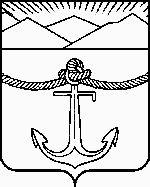 